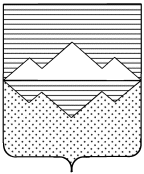 СОБРАНИЕ ДЕПУТАТОВСАТКИНСКОГО МУНИЦИПАЛЬНОГО РАЙОНАЧЕЛЯБИНСКОЙ ОБЛАСТИРЕШЕНИЕ_________________________________________________от 26 октября 2022 года №274/54г. СаткаО внесении дополнений в приложение к решению Собрания депутатов Саткинского муниципального района от 26.06.2019 №492/60 «Об утверждении Положения о порядке организации, проведения публичных слушаний и общественных обсуждений в Саткинском муниципальном районе» в новой редакции В соответствии со статьями 5.1, 8 Градостроительного Кодекса РФ, статьей 28 Федерального закона от 06.10.2003 г. № 131-ФЗ «Об общих принципах организации местного самоуправления в Российской Федерации» и руководствуясь Уставом Саткинского муниципального района,СОБРАНИЕ ДЕПУТАТОВ САТКИНСКОГО МУНИЦИПАЛЬНОГО РАЙОНА РЕШАЕТ: 	1. Внести в приложение к решению Собрания депутатов Саткинского муниципального района от 26.06.2019г. №492/60 «Об утверждении Положения о порядке организации, проведения публичных слушаний и общественных обсуждений в Саткинском муниципальном районе в новой редакции» следующие дополнения: 1) главу IV дополнить пунктом 44.1 следующего содержания:«44.1. Для размещения материалов и информации, указанной в пунктах 23, 24, 42, 44,  обеспечения возможности представления жителями Саткинского муниципального района своих замечаний и предложений по проектам муниципальных правовых актов, а также для участия жителей Саткинского муниципального района  в публичных слушаниях с соблюдением требований об обязательном использовании для таких целей официального сайта может использоваться федеральная государственная информационная система «Единый портал государственных и муниципальных услуг (функций)».», 	2. Настоящее решение опубликовать  в газете «Саткинский рабочий».	3. Контроль за исполнением настоящего решения возложить на комиссию по законодательству и местному самоуправлению (председатель – Привалова Е.Р.).Председатель Собрания депутатовСаткинского муниципального района						Н. П. Бурматов						